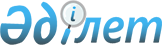 Сақтандыру (қайта сақтандыру) ұйымдарының сақтандыру операциялары және сақтандыру резервтері жөнінде мәліметтер беру тәртібі туралы нұсқаулықты бекіту туралы
					
			Күшін жойған
			
			
		
					Қаулы Қазақстан Республикасының Ұлттық Банк Басқармасы 1999 жылғы 15 қараша N 378. Қазақстан Республикасы Әділет министрлігінде 1999 жылғы 23 желтоқсанда тіркелді. Тіркеу N 1006. Күші жойылды - ҚР Ұлттық Банкі басқармасының 2002 жылғы 3 маусымдағы N 209 ~V021915 қаулысымен.



          Сақтандыру қызметiн қадағалауды жетiлдiру мақсатында Қазақстан 
Республикасы Ұлттық Банкiнің Басқармасы қаулы етеді:








          1. Сақтандыру (қайта сақтандыру) ұйымдарының сақтандыру операциялары 
және сақтандыру резервтерi жөнiнде мәлiметтер беру тәртiбi туралы 
нұсқаулық (бұдан әрi - Нұсқаулық) бекiтiлсiн және 2000 жылдың 1 қаңтарынан 
бастап күшiне енгізiлсiн.




          2. Сақтандыру және қайта сақтандыру ұйымдары 2000 жылдың 1 наурызынан 
кешiктiрмей Нұсқаулықтың талаптарына сәйкес 2000 жылғы 1 қаңтардағы жағдай 
бойынша мәлiметтер берсiн.




          3. Ақпарат технологиясы департаментi (Поликарпов О.Ю.):




          1) 1999 жылғы 20 желтоқсанға дейiнгi мерзiмде бағдарламалық 
қамтамасыз етудi дайындап, файлдар беру құрылымын Қазақстан Республикасы 
Ұлттық Банкiнiң облыстық филиалдары мен сақтандыру және қайта сақтандыру 
ұйымдарына хабарласын;




          2) сақтандыру және қайта сақтандыру ұйымдарынан осы Нұсқаулықтың 
талаптарына сәйкес мәлiметтер алғаннан кейiн оларды Сақтандыруды қадағалау 
департаментiне берсiн.




          4. Сақтандыруды қадағалау департаментi (Мекiшев А.А.):




          1) Заң департаментiмен (Шәрiпов С.Б.) бiрлесiп осы қаулыны және 
Сақтандыру (қайта сақтандыру) ұйымдарының сақтандыру операциялары және 
сақтандыру резервтерi жөнiнде мәлiметтер беру тәртiбi туралы нұсқаулықты 
Қазақстан Республикасының Әдiлет министрлiгiнде мемлекеттiк тiркеуден 
өткiзу шараларын қабылдасын;




          2) Қазақстан Республикасының Әділет министрлігінде мемлекеттік 
тіркеуден өткізілген күннен бастап он күндік мерзімде осы қаулыны және 
Нұсқаулықты Қазақстан Республикасының сақтандыру және қайта сақтандыру 
ұйымдарына, Қазақстан Республикасы Ұлттық Банкінің облыстық филиалдарына 
және мүдделі бөлімшелеріне жіберсін.




          5. Осы қаулының орындалуына бақылау жасау Қазақстан Республикасы 
Ұлттық банкінің Төрағасы Г. А. Марченкоға жүктелсін.





     Ұлттық Банк
      Төрағасы 

                                              Қазақстан Республикасы



                                             Ұлттық Банк Басқармасының
                                             1999 жылғы 15 қарашадағы
                                            N 378 қаулысымен бекітілген    











                  Сақтандыру (қайта сақтандыру) ұйымдарының сақтандыру




              операциялары мен сақтандыру резервтерi жөнiнде мәлiметтер 




                                        беру тәртiбi туралы нұсқаулық








                                                  1. Жалпы ережелер








          1. Осы Нұсқаулық Қазақстан Республикасы Президентiнiң "Сақтандыру 
туралы" Заң күшi бар Жарлығына және Қазақстан Республикасы Ұлттық Банкiнiң 
нормативтiк құқықтық актiлерiне сәйкес әзiрлендi, сақтандыру (қайта 
сақтандыру) ұйымдары үшiн тоқсан сайын берiлетiн мәлiметтердiң нысанын 
белгiлейдi және оларды жасау бойынша негiзгi талаптарды, Қазақстан 
Республикасының Ұлттық Банкiне (бұдан әрi - Ұлттық Банк) оларды беру 
тәртiбiн және мерзiмiн белгiлейдi.




          2. Сақтандыру операциялары мен сақтандыру резервтерi жөнiндегi 
мәлiметтi Қазақстан Республикасының аумағында сақтандыру қызметiн жүзеге 
асыру құқығына лицензиясы бар барлық сақтандыру (қайта сақтандыру) 
ұйымдары бередi.








                                      2. Мәлiметтердiң мазмұны және оларды




                                                      жасау бойынша талаптар








          3. Сақтандыру (қайта сақтандыру) ұйымдары мәлiметтердi Ұлттық Банкке 
осы Нұсқаулықта белгiленген нысан (N 1 қосымша) бойынша тоқсан сайын 
беруге мiндеттi.




          4. Кестеге (N 1 қосымшаға) кiргiзiлетiн мәлiметтерде есеп берiлетiн 
жылдың (есеп берiлетiн жылдың басынан өсiп отыратын жиынтықпен) сақтандыру 
операциялары бойынша қаражаттың нақты қозғалысы туралы, сондай-ақ 
сақтандыру резервтерiн құру және пайдалану туралы деректер болуы тиiс.




          5. Мәлiметтердi негiзгi құрайтындар:




          1) А бөлiмi. "Тiкелей сақтандыру"




          Тiкелей сақтандыру бойынша сақтандыру операциялары туралы деректер 
болады (келешек болуы мүмкiн қайта сақтандыруға қарамай).




          А.1. "Сақтандыру төлемдерi, нетто". Осы бөлiмнiң мағынасы 




          А.1.1.R. "Сақтандыру төлемдерi, алынғандары" және А.1.2.R. 
"Комиссиялық төленгендер" бөлiмшелерi мағыналарының сомасы болып табылады.




          А.1.1.R. "Сақтандыру төлемдерi, алынғандары" - тiкелей сақтандыру 
бойынша түскен, оның iшiнде жеке адамдардан (А.1.1.R.1.) және заңды 
тұлғалардан (А.1.1.R.2.) алынған келешекте қайта сақтандыруға берiлген 
төлемдер көрсетiледi.




          А.1.2.R. "Комиссиялық, төленгендер" тiкелей сақтандыру жөнiндегi 
брокерлер мен агенттерге - жеке адамдарға (А.1.2.R.1.) және заңды 
тұлғаларға (А.1.2.R.2.) комиссиялық сыйақы түрiнде төленген сомалар 
көрсетiледi.




          А.2. "Сақтандыру төлемдерi, нетто". Осы бөлiмнiң мағынасы А.2.1.R. 
"Сақтандыру төлемдерi" және А.2.2.R. "Регрестiк талаптар бойынша алынған 
өтем" бөлiмшелерi мағыналарының (белгiлердi ескерiп) сомасы болып табылады.




          А.2.1.R. "Сақтандыру төлемдерi" - сақтандыру шарттары бойынша 
төлемдердiң, оның iшiнде пайда алушыларға - жеке адамдардан (А.2.1.R.1.) 
және заңды тұлғалардан (А.2.1.R.2.) қайта сақтандырушы есебiнен 
жасалғандардың барлық сомалары көрсетiледi.




          А.2.2.R. "Регрестiк талаптар бойынша алынған өтем" - регрестiк 
талаптар бойынша алынған өтемнiң сомалары, оның iшiнде келешек қайта 
сақтандыруға регрестiк талап бойынша сома кiмнен - жеке адамдардан 
(А.2.2.R.1.) немесе заңды тұлғалардан (А.2.2.R.2.) өндiрiлгенiне 
байланысты берiлгендер көрсетiледi.




          Егер тiкелей сақтандыру бойынша сақтандыру төлемдерi сақтандыру 
тарифтерiн қайта қарағанда немесе сақтандыру шарттарын бұзғанда немесе 
басқа негiздермен сақтанушыға қайтарылған болса, онда олар тиiстi кезең 
есебiне түскен сақтандыру төлемдерiнен алынады (минус белгiсiмен қойылады).




          2) Б бөлiмi. "Қайта сақтандыру тәуекелiн беру".




          Қайта сақтандыруға тәуекелдi берумен байланысты сақтандыру 
операциялары туралы деректер болады (оның iшiнде ретроцессиялар бойынша).




          В.1. "Қайта сақтандырушыға (цессионарийге) төленген сақтандыру 
төлемдерi, нетто". Осы бөлiмнiң мағынасы В.1.1.R. "Қайта сақтандырушыға 
(цессионарийге) төленген сақтандыру төлемдерi" және В.1.2.R. "Комиссиялық, 
алынғандар" бөлiмшелерi мағыналарының сомасы (белгiлердi ескерiп) болып 
табылады.




          В.1.1.R. "Қайта сақтандырушыға (цессионарийге) төленген сақтандыру 
төлемдерi" - цессионарийге төленген төлемдер сомасы көрсетiледi.




          В.1.2.R. "Комиссиялық, алынғандар" - цессионарийден алынған 
комиссиялық сыйақылар сомасы көрсетiледi.




          В.2. "Қайта сақтандырушыдан (цессионарийден) алынған сақтандыру 
төлемдерi, нетто". Осы бөлiмнiң мағынасы В.2.1.R. "Қайта сақтандырушыдан 
(цессионарийден) алынған сақтандыру төлемдерi" және В.2.2.R. "Қайта 
сақтандырушыға (цессионарийге) регрестiк талаптар бойынша өтем" 
бөлiмшелерi мағыналарының сомасы (белгiлердi ескерiп) болып табылады.




          В.2.1.R. "Қайта сақтандырушыдан (цессионарийден) алынған сақтандыру 
төлемдерi" - қайта сақтандыру шарттары бойынша цессионарийден алынған 
сомалар көрсетiледi (оның iшiнде ретроцессии).




          В.2.2.R. "Қайта сақтандырушыға (цессионарийге) регрестiк талаптар 
бойынша өтем" - регрестiк талаптардан алынған қаражат есебiнен 
цессионарийге төленген өтем сомалары көрсетiледi.




          3) С бөлiмi. "Қайта сақтандыруға тәуекелдiк қабылдау"




          Қайта сақтандыруға тәуекелдiк қабылдаумен байланысты (оның iшiнде 
ретроцессиялапға) сақтандыру операциялары туралы деректер көрсетiледi.




          С.1. "Сақтанушыдан (цеденттен) алынған сақтандыру төлемдерi, нетто". 
Осы бөлiмнiң мағынасы С.1.1.R. "Сақтанушыдан (цеденттен) алынған 
сақтандыру төлемдерi" және С.1.2.R. "Комиссиялық төленгендер" бөлiмшелерi 
мағыналарының сомалары (белгiлердi ескерiп) болып табылады.




          С.1.1.R. "Сақтанушыдан (цеденттен) алынған сақтандыру төлемдерi" - 
қайта сақтандыру шарттары бойынша цеденттерден алынған сақтандыру 
төлемдерi көрсетiледi.




          С.1.2.R. "Комиссиялық төленгендер" - қайта сақтандыруға қабылданған 
шарттар бойынша сақтандыру ұйымдарына немесе брокерлерге комиссиялық 
сыйақы ретiнде төленген сомалар көрсетiледi.




          С.2. "Қайта сақтандыруға қабылданған шарттар бойынша сақтандыру 
төлемдерi, нетто". Осы бөлiмнiң мағынасы С.2.1.R. "Қайта сақтандыруға 
қабылданған шарттар бойынша цедентке сақтандыру төлемдерi" және С.2.2.R. 
"Цеденттен қайта сақтандыруға қабылданған шарттар бойынша сақтандыру
төлемдерiн қайтару" бөлiмшелерi мағыналарының сомалары (белгiлердi 
ескерiп) болып табылады.




          С.2.1.R. "Қайта сақтандыруға қабылданған шарттар бойынша цедентке 
сақтандыру төлемдерi" - қайта сақтандыруға қабылданған шарттар бойынша 
төлемдер көрсетiледi.




          С.2.2.R. "Цеденттен қайта сақтандыруға қабылданған шарттар бойынша 
сақтандыру төлемдерiн қайтару" - қайта сақтандырушы ретiнде (егер тiкелей 
сақтандырушы регрестiк талап бойынша өтем алған болса) сақтандырушы 
ұйымның бұрын төлеген сақтандыру өтемiн қайтару сомалары көрсетiледi.




          4) D бөлiм. "Кезеңнiң басындағы сақтандыру резервтерi".




          Есеп беру кезеңi басындағы сақтандыру резервтерiнiң қалдығы 
көрсетiледi.




          5) Е бөлiмi. "Сақтандыру резервтерiне ақша аудару".




          Есеп беру кезеңi басындағы сақтандыру резервтерiне аударылған сомалар 
көрсетiледi.




          6) Ғ бөлiмi. "Сақтандыру резервтерi есебiнен төлемдер". Есеп беру 
кезеңiнде сақтандыру резервтерi есебiнен төлемдер сомалары көрсетiледi.




          7) G бөлiмi. "Сақтандыру резервiне түзетулер".




          Сақтандыру резервiне түзетулер, оның iшiнде сақтандыру резервтерiнiң 
артығын кiрiске жатқызу сомалары көрсетiледi.




          8) Н бөлiмi. "Кезең аяғындағы сақтандыру резервтерi"




          Кезең аяғындағы сақтандыру резервтерiнiң қалдықтары көрсетiледi (D, 
Е, Ғ және G бөлiмдерiнiң мағыналарын қосу нәтижесi (белгiлердi ескерiп) 
болып табылады).




          6. Кесте жолдары сақтандыру түрлерi бойынша бөлiнген (1-мiндеттi 
сақтандыру; 2- ерiктi жеке сақтандыру; 3 - ерiктi мүлiктiк сақтандыру), 
сақтандырудың сыныбы (1.1.; 1.2. және бұдан әрi) және жауапкершiлiк кезеңi 
бойынша (1.1.1; 1.1.2.; 1.1.3 және бұдан әрi).




          7. Тиiстi жауапкершiлiк кезеңi ("келешек жылдың жауапкершiлiгi 
есебiнен", "өткен жылдардың жауапкершiлiгi есебiнен", "ағымдағы жылдың 
жауапкершiлiгi есебiнен) жолдарында өткен немесе осы кезеңге қатысты, 
тиiстi кезеңге келетiн шарттың мерзiмiне тең сомалар көрсетiледi 
(резервтерге төлемдер, төлеулер, ақша аударулар және басқалар).




          8. "Х" белгiленген ұялар толтырылмайды. Штрихтар салынған (сұр) 
ұядағы деректер басқа ұялардағы деректердiң қосу нәтижесi болып табылады 
(бұл да толтырылмайды). (Мысалы: 1.-коды бар жолдардың мағынасы 1.1., 
1.2.,1.3 және басқа да коды бар тиiстi жолдар мағыналарының сомасы болып 
табылады; 1.1.-коды бар жолдардың мағынасы 1.1.1., 1.1.2., 1.1.3. коды бар 
тиiстi жолдар мағыналарының сомасы болып табылады; 1.0.1.-коды бар 
жолдардың мағынасы 1.1.1., 1.2.1.,1.3.1. және тағы басқалар, коды бар 
тиiстi жолдар мағыналарының сомасы болып табылады).




          9. Деректердi қосу бағанның атауындағы жақшада көрсетiлген белгiлердi 
ескерiп жасалады.




          10. Есептегi барлық деректер мың теңгемен көрсетiледi. Есепте 500-ден 
кем сан нольге дейiн, 500 және одан да көп сандар - мың теңгеге дейiн 
дөңгелектенедi.








                                    3. Есеп берудiң мерзiмдерi және тәртiбi








          11. Сақтандыру операциялары және сақтандыру резервтерi туралы 
мәлiметтер қағаз және электрондық тасымалшылармен берiледi. Мәлiметтер 
есеп берiлетiн тоқсаннан кейiнгi айдың 25 күнiне дейiн тоқсан сайын 
берiледi. Қағаз тасымалшысымен берiлетiн мәлiметтерге сақтандыру ұйымының 
бiрiншi басшысы немесе оның орынбасары және бас бухгалтерi мiндеттi қол 
қояды және сақтандыру ұйымының мөрiмен расталуы тиiс.




          12. Мәлiметтер компьютер техникасын пайдалану арқылы басылуы тиiс. 
Берiлген мәлiметтер өзге түрде не түзетулермен берiлсе тексерусiз 
қайтаруға жатады және Ұлттық Банк қабылдамады деп саналады.




          13. Қағаз тасымалшысындағы мәлiметтер тiкелей Сақтандыруды қадағалау 
департаментiне немесе сақтандыру ұйымының бас офисi орналасқан Ұлттық 
Банктiң филиалына (Алматы қаласы мен Алматы облысында орналасқаннан басқа) 
берiледi.




          Мәлiметтердi қағаз және электрондық тасымалшылармен уақтылы жiберудi 
бақылау Ұлттық Банктiң облыстық филиалдарына (Алматы филиалынан басқа) 
жүктеледi.




          14. Алматы қаласында орналасқан сақтандыру (қайта сақтандыру) 
ұйымдары электрондық құжат түрiндегi мәлiметтер берумен қатар бiр уақытта 
оларды Сақтандыруды қадағалау департаментiне әкелiп қолма-қол тапсырады.




          15. Электрондық тасымалшыдағы мәлiметтер Ақпарат технологиясы 
департаментiне немесе сақтандыру (қайта сақтандыру) ұйымының бас офисi 
орналасқан жер бойынша Ұлттық Банктiң филиалына электрондық құрал 
байланысымен немесе дискетпен жiберiледi.




          Ақпарат технологиялары департаментi бiр тәулiк iшiнде мәлiметтердi 
алғашқы тексеру кезiнде байқалған белгiлi болған қателер жөнiнде 
Сақтандыруды қадағалау департаментiне құжат жiбередi.




          16. Алғашқы тексеру кезiнде байқалған қателер белгілі болған 
жағдайда, Сақтандыруды қадағалау департаментi сақтандыру (қайта 
сақтандыру) ұйымдары берген мәлiметтер бойынша рекламация жобасын жасайды.




          Сақтандыруды қадағалау департаментiнiң директоры қол қойған 
мәлiметтерге рекламацияны, техникалық тәсiлмен белгiлi болған қателер 
туралы құжаттың көшiрмесiн (болса) қосып, Ақпарат технологиялары 
департаментiнен құжат алынған сәттен бастап екi күндiк мерзiмде сақтандыру 
(қайта сақтандыру) ұйымына жiберiледi.




          17. Сақтандыру (қайта сақтандыру) ұйымы рекламацияны алған соң екi 




күндiк мерзiмде мәлiметтерге қажеттi түзетулердi енгiзуге және оларды 
Сақтандыруды қадағалау департаментiне жазбаша себебiн түсiндiрiп, ұсынуға 
мiндеттi.
     Мiндеттемелерге өзгерiстер немесе толықтырулар енгiзу үшiн сақтандыру 
(қайта сақтандыру) ұйымы себебiн түсiндiрiп Ұлттық Банкке осы мәселе 
бойынша жазбаша өтiнiш ұсынады.
     
                         4. Қорытынды ережелер
     
     18. Сақтандыру (қайта сақтандыру) ұйымының қаржы жағдайы туралы 
ақпаратты бұрмалайтын және техникалық сипаттамадағы кемшiлiк болып 
табылмайтын қателердiң табылуы сақтандыру (қайта сақтандыру) ұйымына 
белгiленген тәртiппен ықпал етудiң тиiстi шараларын оның iшiнде айыппұлдар 
салуды және өндiрiп алуды қолдануға апарып соғады.
     19. Осы нұсқаулықпен реттелмеген мәселелер Қазақстан Республикасының 
заңдарында белгiленген тәртiппен шешiледi.
     
     Ұлттық банк
      Төрағасы

                                      Қазақстан Республикасы Ұлттық Банкі



                                      Басқармасының 1999 жылғы 
                                      15 қарашадағы N 387 қаулысымен
                                      бекітілген N 1 қосымша




Сақтандыру ұйымының атауы__________________  
Сақтандыру ұйымының коды___________
______ үшін сақтандыру операциялары және сақтандыру резервтері туралы 
мәліметтер
                                                 (мың теңге)     
__________________________________________________________________________
Қызмет түрі    Жолдың  А. Тікелей сақтандыру 
                коды                                
__________________________________________________________________________
                       А.1.               А.2.       
                       Сақтандыру      Сақтандыру 
                       төлемдері,      төлемдері,  
                         нетто           нетто    
                                                                   
__________________________________________________________________________
                         А.1.1.R   Коми.      А.2.1.R       А.2.2.R        
                       Сақтандыру  ссиялық,  Сақтандыру    Регресстік
                       төлемдері,  төленген. төлемдері (-) талаптар
                       алынғандар  дер (-)                 бойынша алын.  
                         (+)                               ған өтем (+)  
__________________________________________________________________________
сақтандыру              А.   А.      А.   А.     А.   А.       А.   А.     
түрлері                 1.   1.      1.   1.     2.   2.       2.   2.
                        1.   1.      2.   2.     1.   1.       2.   2.
                        R.   R.      R.   R.     R.   R.       R.   R.
                        1.   2.      1.   2.     1.   2.       1.   2
                        ж.   за.     ж.   за.    ж.   за.      ж.   за.
                        ек.  ң.      ек.  ң.     ек.  ң.       ек.  ң.
                        е.   ды.     е.   ды.    е.   ды.      е.   ды
                        тұл. тұл.    тұл. тұл.   тұл. тұл.     тұл. тұл.   
                        ға.  ға.     ға.  ға.    ға.  ға.      ға.  ға.
                        лар. лар.    лар. лар.   лар. лар.     лар. лар.
                        дан  дан     ға   ға     ға   ға       дан  дан
__________________________________________________________________________
Міндетті сақтан   1                               
дыру- барлығы
__________________________________________________________________________ 
есепті жылдың     1.0.1.
жауапкершілігі
есебіне 
__________________________________________________________________________
келесі жылдардың  1.0.2.
жауапкершілігі
есебіне     
__________________________________________________________________________
өткен жылдардың   1.0.3. 
жауапкершілігі
есебіне          
__________________________________________________________________________
оның ішінде:      1.1
автокөлік құрал.
дары иелері
азаматтық-құқықтық
жауапкершілігі -     
барлығы     
__________________________________________________________________________
есепті жылдың     1.1.1.
жауапкершілігі
есебіне
__________________________________________________________________________
келесі жылдардың  1.1.2.                                x   x    x    x   
жауапкершілігі
есебіне     
__________________________________________________________________________
өткен жылдардың   1.1.3.
жауапкершілігі
есебіне
__________________________________________________________________________
Тасушының         1.2.
жолаушылардың
алдында азаматтық-
құқықтық жауапкер.
шілігі- барлығы     
__________________________________________________________________________
есепті жылдың     1.2.1.
жауапкершілігі
есебіне
__________________________________________________________________________
келесі жылдардың  1.2.2.                                x   x    x    x
жауапкершілігі
есебіне
__________________________________________________________________________
өткен жылдардың   1.2.3.
жауапкершілігі
есебіне
__________________________________________________________________________
жеке меншік       1.3.
нотариустардың
азаматтық-құқықтық
жауапкершілігі-
барлығы
__________________________________________________________________________
Міндетті сақтан.  1.3.1.     
дыру- барлығы      
__________________________________________________________________________
есепті жылдың     1.3.2.
жауапкершілігі
есебіне
__________________________________________________________________________
келесі жылдардың  1.3.3.
жауапкершілігі
есебіне
__________________________________________________________________________
ауылшаруашылық    1.4.
өндіріс-жиынтығы
__________________________________________________________________________
есепті жылдың     1.4.1.
жауапкершілігі
есебіне
__________________________________________________________________________
келесі жылдардың  1.4.2.                                 x   x    x    x
жауапкершілігі
есебіне
__________________________________________________________________________
өткен жылдардың   1.4.3.
жауапкершілігі
есебіне
__________________________________________________________________________
оның ішінде:      1.5.
автокөлік құрал.
дары иелері
азаматтық-құқықтық
жауапкершілігі -     
барлығы     
__________________________________________________________________________
есепті жылдың     1.5.1.
жауапкершілігі
есебіне
__________________________________________________________________________
келесі жылдардың  1.5.2.                                 x   x    x    x
жауапкершілігі
есебіне
__________________________________________________________________________
өткен жылдардың   1.5.3.
жауапкершілігі
есебіне
__________________________________________________________________________ 
Ерікті жеке       2.
сақтандыру-(өмірді
сақтандыру басқа.
сынан) барлығы
__________________________________________________________________________
есепті жылдың     2.0.1.
жауапкершілігі
есебіне
__________________________________________________________________________
келесі жылдардың  2.0.2.                                x   x    x    x
жауапкершілігі
есебіне
__________________________________________________________________________
өткен жылдардың   2.0.3.
жауапкершілігі
есебіне
__________________________________________________________________________ 
оның ішінде:      2.1.
жазымды оқиғадан
және аурудан-
барлығы
__________________________________________________________________________
есепті жылдың     2.1.1.
жауапкершілігі
есебіне
__________________________________________________________________________
келесі жылдардың  2.1.2.                                x   x    x    x
жауапкершілігі
есебіне
__________________________________________________________________________
өткен жылдардың   2.1.3.
жауапкершілігі
есебіне
__________________________________________________________________________ 
денсаулық         2.2.
(дәрігерлік)     
барлығы
__________________________________________________________________________
есепті жылдың     2.2.1.
жауапкершілігі
есебіне
__________________________________________________________________________ 
келесі жылдардың  2.2.2.                                x   x    x    x
жауапкершілігі
есебіне
__________________________________________________________________________
өткен жылдардың   2.2.3.
жауапкершілігі
есебіне
__________________________________________________________________________ 
Ерікті мүліктік   3.
сақтандыру-барлығы
__________________________________________________________________________
есепті жылдың     3.0.1.
жауапкершілігі
есебіне
__________________________________________________________________________ 
келесі жылдардың  3.0.2.                         
жауапкершілігі
есебіне
__________________________________________________________________________
өткен жылдардың   3.0.3.
жауапкершілігі
есебіне
__________________________________________________________________________ 
жерде жүретін     3.1.
автокөлік құрал.
дары-барлығы
__________________________________________________________________________
келесі жылдардың  3.1.2.                                x   x    x    x
жауапкершілігі
есебіне
__________________________________________________________________________
өткен жылдардың   3.1.3.
жауапкершілігі
есебіне
__________________________________________________________________________
әуе жолы авто.    3.2.
көлік құралдары-
барлығы
__________________________________________________________________________
есепті жылдың     3.2.1.
жауапкершілігі
есебіне
__________________________________________________________________________ 
келесі жылдардың  3.2.2.                                x   x    x    x
жауапкершілігі
есебіне
__________________________________________________________________________
өткен жылдардың   3.2.3.
жауапкершілігі
есебіне
__________________________________________________________________________
суда жүретін      3.3.
автокөлік құрал.     
дары-барлығы
__________________________________________________________________________
есепті жылдың     3.3.1.
жауапкершілігі
есебіне
__________________________________________________________________________ 
келесі жылдардың  3.3.2.                                x   x    x    x
жауапкершілігі
есебіне
__________________________________________________________________________
өткен жылдардың   3.3.3.
жауапкершілігі
есебіне
__________________________________________________________________________
жүктер-барлығы    3.4.
__________________________________________________________________________
есепті жылдың     3.4.1.
жауапкершілігі
есебіне
__________________________________________________________________________ 
келесі жылдардың  3.4.2.                                x   x    x    x
жауапкершілігі
есебіне
__________________________________________________________________________
өткен жылдардың   3.4.3.
жауапкершілігі
есебіне
__________________________________________________________________________ 
қозғалмайтын      3.5.
мүлікті-барлығы 
__________________________________________________________________________ 
есепті жылдың     3.5.1.
жауапкершілігі
есебіне
__________________________________________________________________________ 
келесі жылдардың  3.5.2.                                x   x    x    x
жауапкершілігі
есебіне
__________________________________________________________________________
өткен жылдардың   3.5.3.
жауапкершілігі
есебіне
__________________________________________________________________________
мүліктің басқа    3.6.
түрі-барлығы
__________________________________________________________________________ 
есепті жылдың     3.6.1.
жауапкершілігі
есебіне
__________________________________________________________________________ 
келесі жылдардың  3.6.2.                                x   x    x    x
жауапкершілігі
есебіне
__________________________________________________________________________
өткен жылдардың   3.6.3.
жауапкершілігі
есебіне
__________________________________________________________________________
қаржылық тәуекел. 3.7.
дер-барлығы
__________________________________________________________________________ 
есепті жылдың     3.7.1.
жауапкершілігі
есебіне
__________________________________________________________________________ 
келесі жылдардың  3.7.2.                                x   x    x    x
жауапкершілігі
есебіне
__________________________________________________________________________
өткен жылдардың   3.7.3.
жауапкершілігі
есебіне
__________________________________________________________________________ 
автокөлік құрал.  3.8.
дары иелері
азаматтық жауап.
кершілігі-барлығы
__________________________________________________________________________ 
есепті жылдың     3.8.1.
жауапкершілігі
есебіне
__________________________________________________________________________ 
келесі жылдардың  3.8.2.                                x   x    x    x
жауапкершілігі
есебіне
__________________________________________________________________________
өткен жылдардың   3.8.3.
жауапкершілігі
есебіне
__________________________________________________________________________
жауапкершіліктің  3.9.
басқа түрі-барлығы
__________________________________________________________________________ 
есепті жылдың     3.9.1.
жауапкершілігі
есебіне
__________________________________________________________________________ 
келесі жылдардың  3.9.2.                                x   x    x    x
жауапкершілігі
есебіне
__________________________________________________________________________
өткен жылдардың   3.9.3.
жауапкершілігі
есебіне
__________________________________________________________________________
Өмірді сақтандыру 4.
__________________________________________________________________________ 
есепті жылдың     4.0.1.
жауапкершілігі
есебіне
__________________________________________________________________________ 
келесі жылдардың  4.0.2.                                x   x    x    x
жауапкершілігі
есебіне
__________________________________________________________________________
өткен жылдардың   4.0.3.
жауапкершілігі
есебіне
__________________________________________________________________________ 
Барлық түрлері    5.
бойынша жиынтығы    
__________________________________________________________________________ 
есепті жылдың     5.0.1.
жауапкершілігі
есебіне
__________________________________________________________________________ 
келесі жылдардың  5.0.2.                               x   x    x    x
жауапкершілігі
есебіне
__________________________________________________________________________
өткен жылдардың   5.0.3.
жауапкершілігі
есебіне
__________________________________________________________________________
     
     
     таблицаның жалғасы 
__________________________________________________________________________ 
В. Қайта сақтандыруға тәуекелдік 
беру 
__________________________________________________________________________ 
В.1.                      В.2   
Қайта сақтанды.        Қайта сақтан.  
рушыға (цессио.        дырушыдан
нарий) төленген        (цессионари  
сақтандыру тө.         ден) алынған  
лемдері, нетто         сақтандыру 
                       төлемдері,
                         нетто  
__________________________________________________________________________
В.1.1.R    В.1.2.R     В.2.1.R     В.2.2.R 
Қайта сақ. Комиссия.   Қайта сақ.  Регресстік
тандырушы. лық, алын.  тандырушы.  талаптар  
ға (цесси. ғандар (+)  дан (цес.   бойынша
онариге)               сионаридан) қайта сақ. 
төленген               алынған     тандырушыға
сақтандыру             сақтандыру  (цессиона.            
төлемдер               төлемдері   риға) өтем 
(-)                    (+)         (-)
__________________________________________________________________________
                         x            x
     
                         x            x
     
                         x            x
     
                         x            x
     
                         x            x
     
                         x            x
     
                         x            x
     
                         x            x
     
                         x            x
     
     
                         x            x
     
                         x            x
     
                         x            x
     
                         x            x
     
                         x            x
     
                         x            x
     
                         x            x
     
                         x            x
     
                         x            x 
__________________________________________________________________________
     таблицаның жалғасы             
__________________________________________________________________________ 
С. Қайта сақтандыруға тәуекелдік қабылдау 
__________________________________________________________________________ 
С.1.                      С.2   
Қайта сақтанды.        Қайта сақтан.  
рушыдан (цедент.       дыруға қабылданған
тен) алынған           шарттар бойынша
сақтандыру тө.         сақтандыру
лемдері, нетто         төлемдері,
                         нетто                           
__________________________________________________________________________
С.1.1.R      С.1.2.R      С.2.1.R        С.2.2.R 
Қайта сақ.   Комиссия.    Қайта сақ.     Цеденттерден
тандырушы.   лық, төлен.  тандыруға      қайта сақтандыруға  
дан (цедент. гендер (-)   қабылданған    қабылданған
тен)                      бойынша        шарттар бойынша    
алынған                   цедентке       сақтандыру 
сақтандыру                сақтандыру     төлемдерін           
төлемдері                 төлемдер       қайтару
(+)                       (-)            (+)
__________________________________________________________________________
                          x            x
     
                          x            x
     
                          x            x
     
                          x            x 
     
                          x            x
     
                          x            x
     
                          x            x
     
                          x            x
     
                          x            x
     
     
                          x            x
     
                          x            x
     
                          x            x
     
                          x            x
     
                          x            x
      
                          x            x
     
                          x            x
     
                          x            x
     
                          x            x 
__________________________________________________________________________
     таблицаның жалғасы  
__________________________________________________________________________
D. Кезең   Е. Сақтандыру  F. Сақтандыру  G. Сақтандыру  Н. Кезең
басындағы  резервіне      резервінің     резервіне      аяғындағы
сақтандыру ақша аудару    есебінен       түзетулер      сақтандыру
резервтері аудару (+)     төлемдері (-)  (+;-)          резервтері
__________________________________________________________________________ 
               
     
     *R - резиденттік код
     1 - Қазақстан Республикасының резиденттері
     2 - ТМД елдерінің резидент еместері
     3 - ЭЫДҰ елдерінің резидент еместері
     4 - Басқа резидент еместер
     Резиденттік бойынша бөлініп берілген мәліметтер тек электрондық 
жазбада берілуі тиіс.
     
     Сақтандыру ұйымының басшысы  Аты-жөні________Қолы______Тел.________
     Бас бухгалтер                Аты-жөні________Қолы______Тел.________
     Орындаушы           Лауазым_______Аты-жөні_____Қолы _____Тел. _______
                           М.О. 
Оқығандар:
     
     Багарова Ж.А.
     Икебаева А.Ж.  
      
      


					© 2012. Қазақстан Республикасы Әділет министрлігінің «Қазақстан Республикасының Заңнама және құқықтық ақпарат институты» ШЖҚ РМК
				